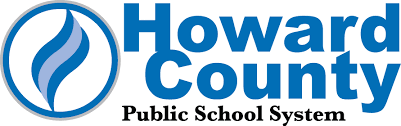 Title of DivisionTITLE OF CIRCULARTo:	Name Audience (Ex: 12 Month Staff, All Staff, ESP 10- and 11-Month Employees, etc.) 
From:	Name of Chief	Title of DivisionPlace Information Here:Initials: XX/xxAttachment(s) – if anyCircular No. 00Series 2024–2025Date of Circular